Załącznik nr 7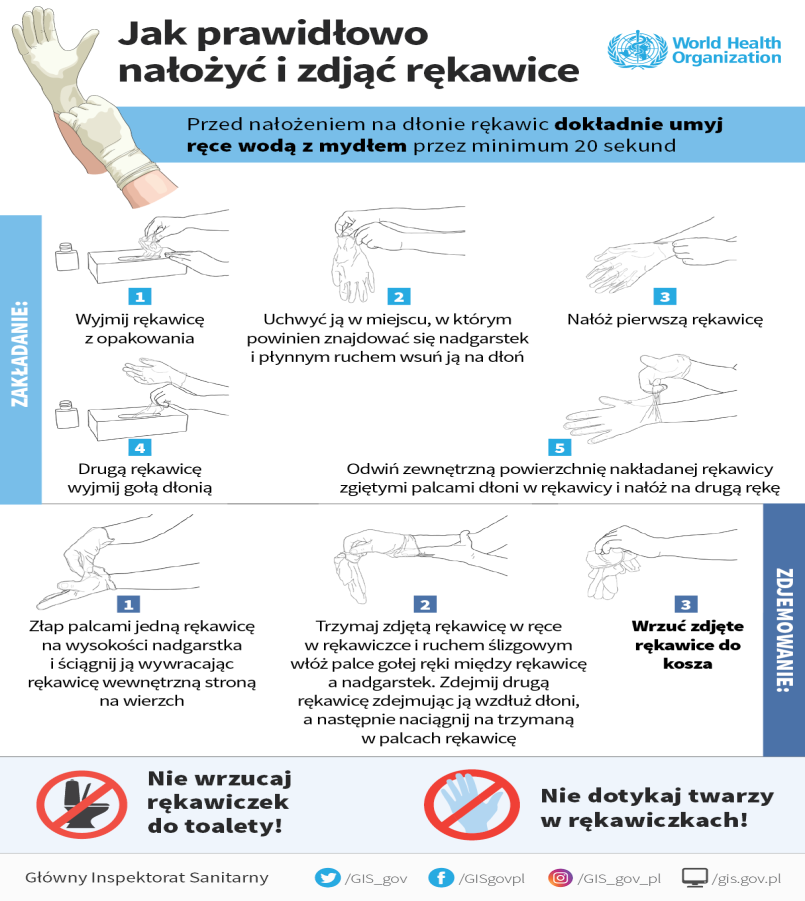 